ФИ______________________________________________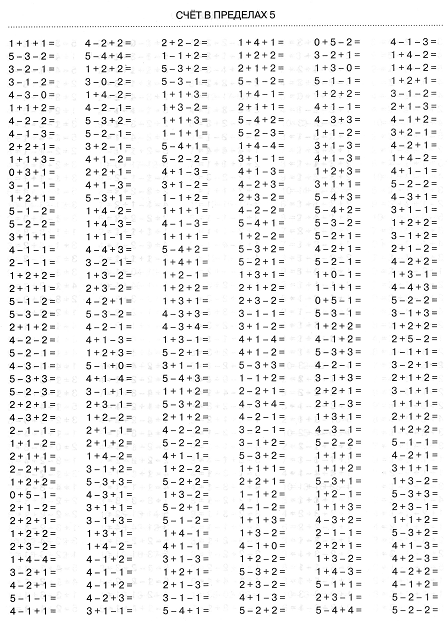 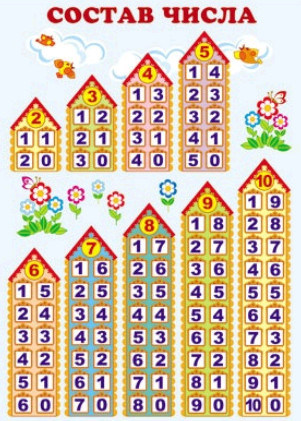 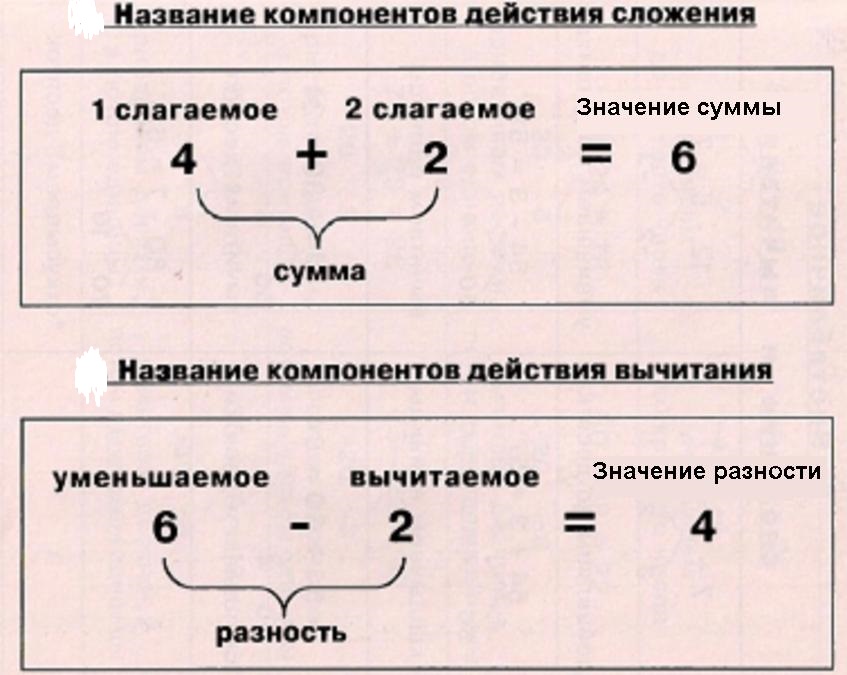 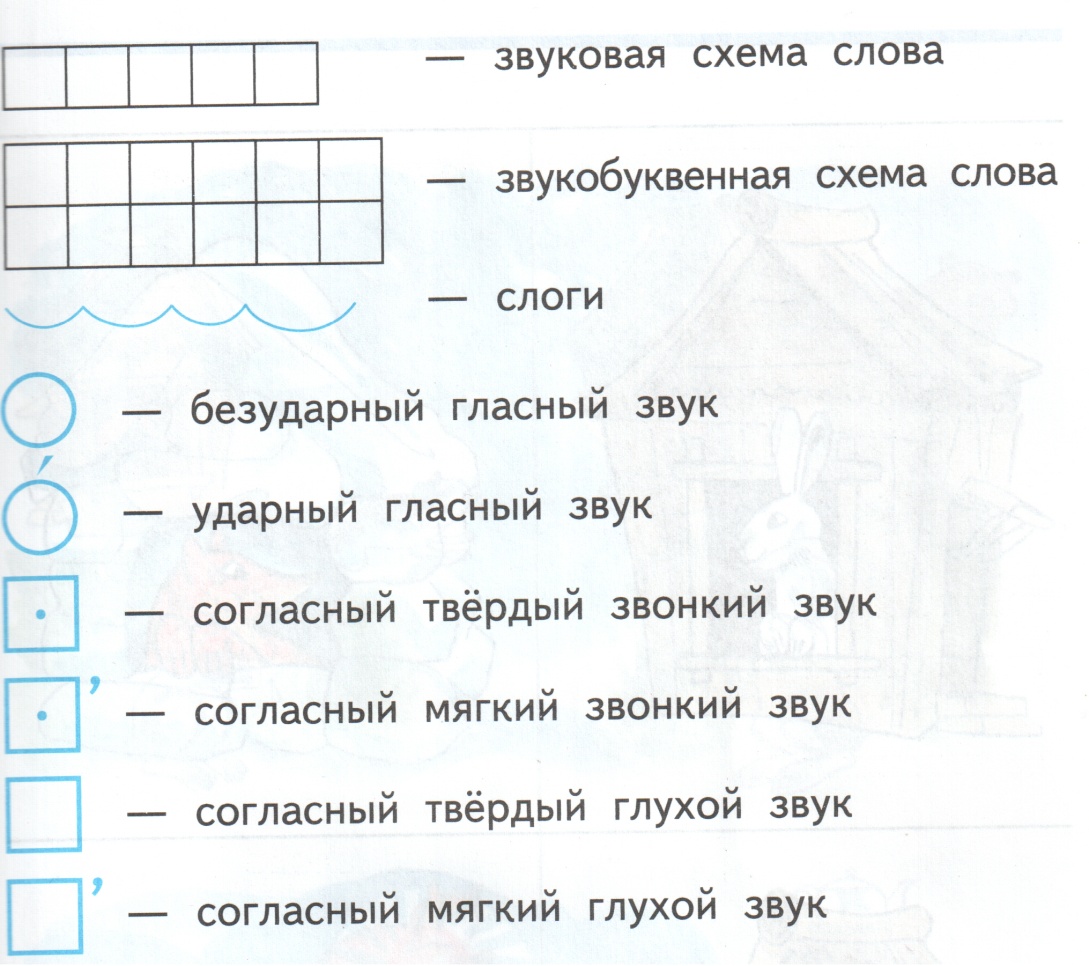 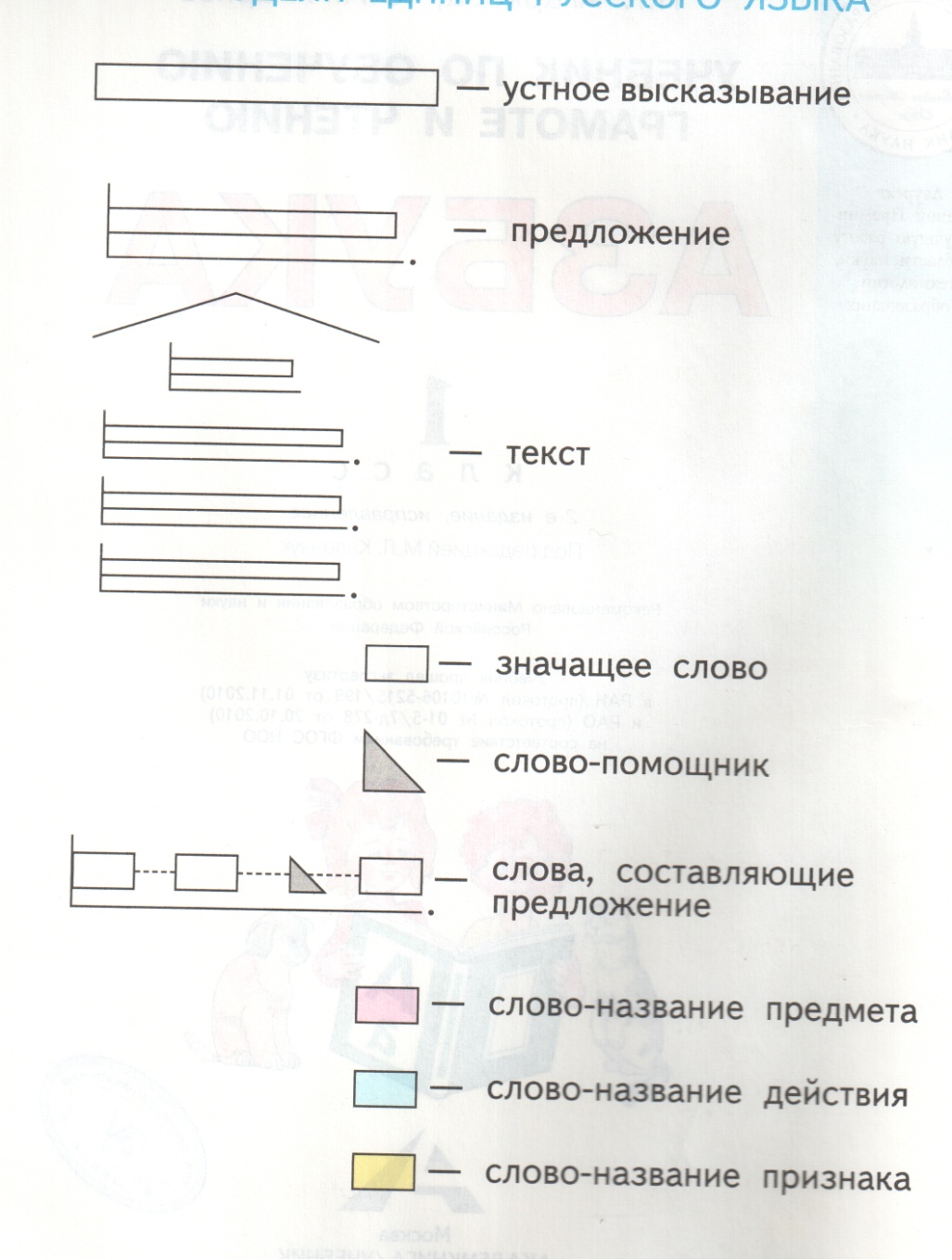 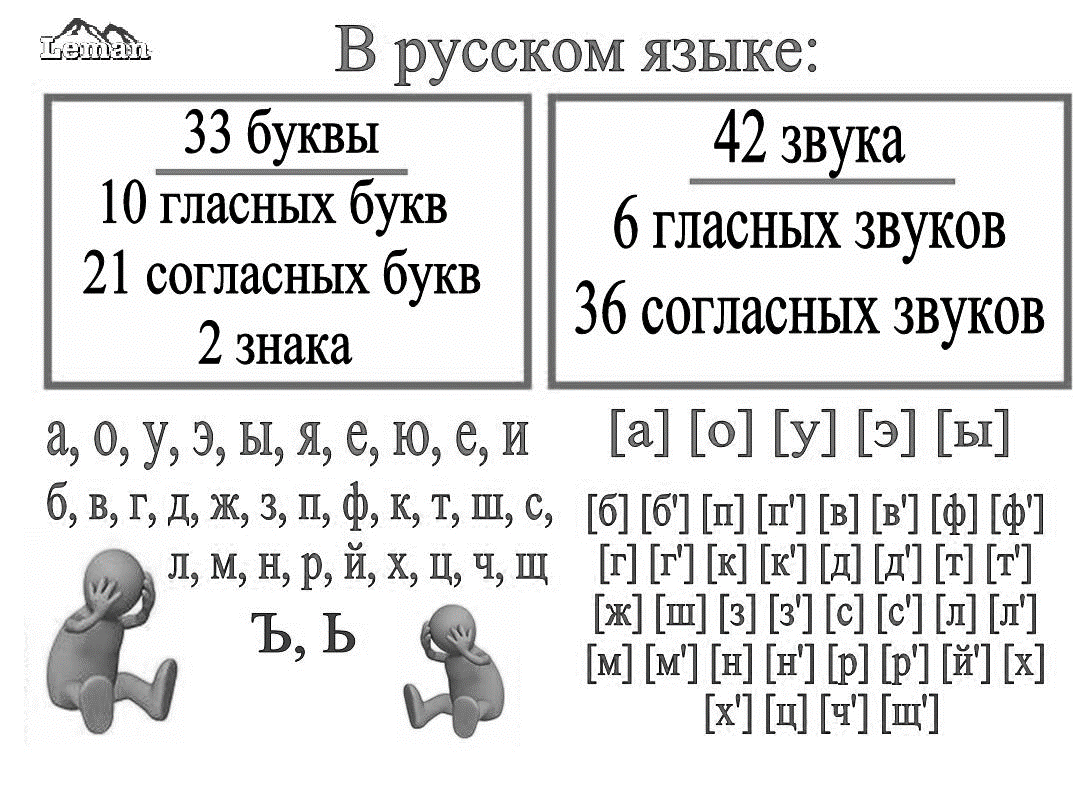 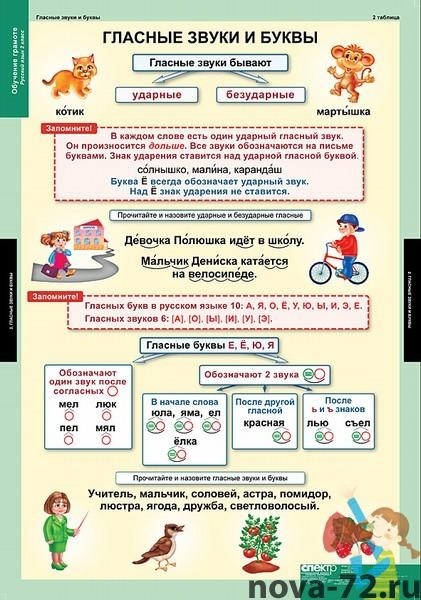 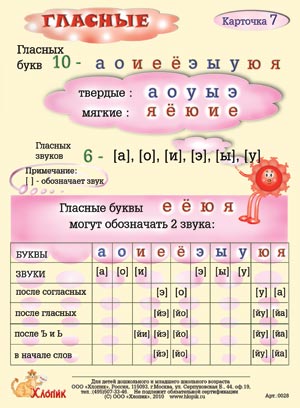 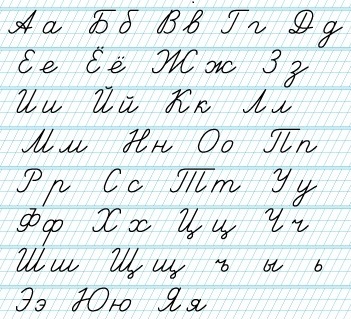 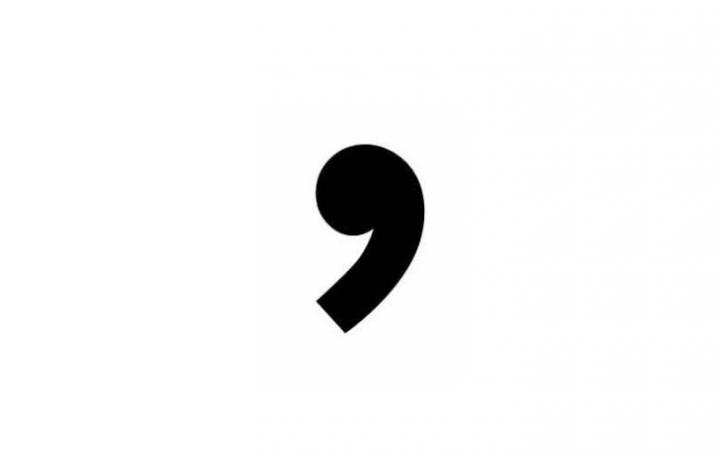 